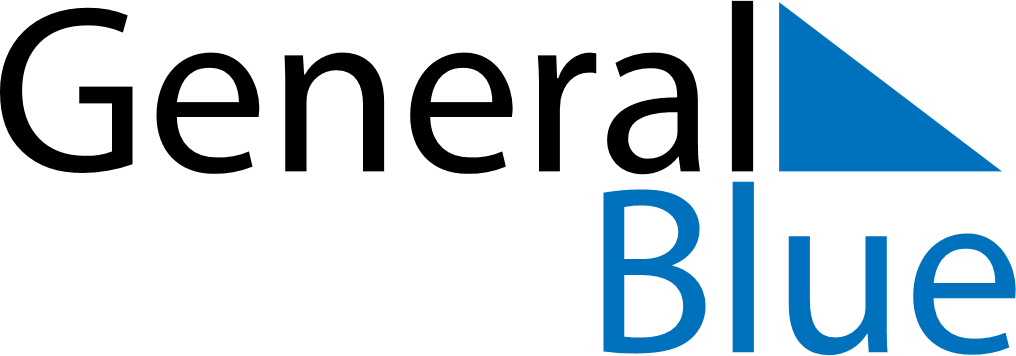 July 2023July 2023July 2023South AfricaSouth AfricaMondayTuesdayWednesdayThursdayFridaySaturdaySunday1234567891011121314151617181920212223Nelson Mandela Day2425262728293031